13émes CHAMPIONNATS D’AFRIQUE U20 DE LA CAA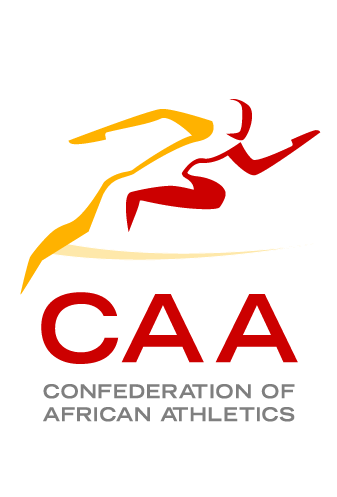 XIIIth CAA AFRICA U20 CHAMPIONSHIPSTLEMCEN (ALGERIE/ALGERIA) 12-15 MAI 2017MINIMA DE QUALIFICATION / ENTRY STANDARDSLes performances doivent être réalisées entre le 1e Janvier 2016 et le 16 Avril 2017 lors des compétitions organisées officiellement en conformité avec les règles de l’IAAF.All performances must be achieved during the period of starting 1st January 2017 to 16 April 2017. All performances must be achieved during an official competition organized in conformity with IAAF Rules.13émes CHAMPIONNATS D’AFRIQUE U20 DE LA CAAXIIIth CAA AFRICA U20 CHAMPIONSHIPS TLEMCEN (ALGERIE/ALGERIA) 12-15 MAI 2017Ration d’Encadrement Des EquipesRatio For Team OfficialsHOMMES / MENEPREUVES / EVENTSFEMMES / WOMEN10.6 / 10.84100 m11.9 / 12.1421.5 / 21.74200 m24.5 / 24.7448.2 / 48.32400 m55.3 / 55.441: 51.50800 m2: 10.003:49.001500 m4: 29.00-3000 m9: 40.0014: 19.005000 m16: 40.0030: 50.010000 m-14.3 / 14.54 (0.995)110 m haies  / Hurdles--100 m haies / Hurdles14.4 / 14.6453.5 / 53.64400 m haies / Hurdles61.6 / 61.749: 12.003000 m steeple chaseSans minima / No standardSans minima / No standard4 X 100 mSans minima / No standardSans minima / No standard4 X 400 mSans minima / No standard-5000 m Marche / WalkSans minima / No standardSans minima / No standard10.000 m Marche / Walk-2.06Hauteur / High jump1.734.60Perche / Pole vault3.507.35Longueur / Long jump5.8515.10Triple saut / Triple jump12.4016.50 (6 kg) / 15.00 (7.260 KG)Poids /Shot put12.9052.50 (1.750 KG)/48.00(2kg)Disque / Discus42.5059.50 (6kg) / 52.00 (7.260 kg)Marteau / Hammer43.0061.50Javelot / Javelin44.50Sans minima / No standardDecathlon--HeptathlonSans minima/ No standardNombre d’ athlètesNumber of athletesNombre d’ OfficielsNumber of OfficialsDe / From: 01 à / to: 0301De / From: 04 à / to: 0602De / From: 07 à / to: 1003De / From: 11 à / to: 1504De / From: 16 à / to: 2005De / From: 21 à / to 2506De / From: 26 à / to: 3007De / From: 31 à / to: 3508De / From: 36 à / to: 4009De / From: 40 et/ and plus10